EK 1* … Şube Müdürlüğü** Risk düzeyi görevin ve belirlenen risklerin durumuna göre Yüksek, Orta veya Düşük olarak belirlenecektir																			EK 2* Bu bölüme, … Şube Müdürlüğü yazılacaktır.** Risk düzeyi görevin ve belirlenen risklerin durumuna göre Yüksek, Orta veya Düşük olarak belirlenecektir.HASSAS GÖREV TESPİT FORMUHASSAS GÖREV TESPİT FORMUHASSAS GÖREV TESPİT FORMUHASSAS GÖREV TESPİT FORMUHASSAS GÖREV TESPİT FORMUHASSAS GÖREV TESPİT FORMUHARCAMA BİRİMİ: Gıda ve Tarım Uygulama ve Araştırma Merkezi MüdürlüğüHARCAMA BİRİMİ: Gıda ve Tarım Uygulama ve Araştırma Merkezi MüdürlüğüHARCAMA BİRİMİ: Gıda ve Tarım Uygulama ve Araştırma Merkezi MüdürlüğüHARCAMA BİRİMİ: Gıda ve Tarım Uygulama ve Araştırma Merkezi MüdürlüğüHARCAMA BİRİMİ: Gıda ve Tarım Uygulama ve Araştırma Merkezi MüdürlüğüHARCAMA BİRİMİ: Gıda ve Tarım Uygulama ve Araştırma Merkezi MüdürlüğüALT BİRİM:*ALT BİRİM:*ALT BİRİM:*ALT BİRİM:*ALT BİRİM:*ALT BİRİM:*Sıra NoHizmetin/Görevin AdıRiskler(Hassas Görevler)Risk Düzeyi**Kontroller/ TedbirlerGörevi Yürütecek Personelde Aranacak Kriterler1Harcama Yetkililiği-Ödenek üstü harcama yapılması,-Ödeneklerin etkili, ekonomik ve verimli kullanılmaması,-Bütçelerden bir giderin yapılabilmesi için iş, mal veya hizmetin belirlenmiş usul ve esaslara uygun olarak gerçekleştrilmemesiYüksek-Ödeneklerin kullanılan sistemlerle kontrolünün yapılması,-Gelen taşınır talepleri doğrultusunda gerçek ihtiyaçların giderilmesi,-Yapılacak harcamaların ilgili mevzuatlar çerçevesinde gerçekleştirilmesinin sağlanması-Lisans mezunu olma,-Görevle ilgili mevzuata hakim olma,2Stratejik Plan-Kalkınma planı, orta vadeli program ve orta vadeli mali planın dikkate alınmamasıYüksekBirim	Stratejik Planın incelenerek gerekli bilgilendirmenin yapılması-Lisans mezunu olma-Görevle ilgili mevzuata hakim olma3İdare Faaliyet Raporu-Faaliyet Raporu Hazırlama Rehberine  göre hazırlanan Birim  Faaliyet Raporlarının yasal öneminin Harcama Yetkilisince yeterince anlaşılamaması,-Birim Faaliyet Raporlarına eklenmesi gereken “İç Kontrol Güvence Beyanını”nın imzalanmaması.OrtaBirim Faaliyet Raporları düzenlenerek ilgili birime bildirilmesi ve arşivlenmesi.-Lisans/Önlisans mezunu olma-Görevle ilgili mevzuata hakim olmaHAZIRLAYANHAZIRLAYANHAZIRLAYANHAZIRLAYANONAYLAYAN(Birim Amiri)ONAYLAYAN(Birim Amiri)HASSAS GÖREV ENVANTERİHASSAS GÖREV ENVANTERİHASSAS GÖREV ENVANTERİHASSAS GÖREV ENVANTERİHASSAS GÖREV ENVANTERİHARCAMA BİRİMİ: Gıda ve Tarım Uygulama ve Araştırma Merkezi MüdürlüğüHARCAMA BİRİMİ: Gıda ve Tarım Uygulama ve Araştırma Merkezi MüdürlüğüHARCAMA BİRİMİ: Gıda ve Tarım Uygulama ve Araştırma Merkezi MüdürlüğüHARCAMA BİRİMİ: Gıda ve Tarım Uygulama ve Araştırma Merkezi MüdürlüğüHARCAMA BİRİMİ: Gıda ve Tarım Uygulama ve Araştırma Merkezi MüdürlüğüSıra NoHassas GörevlerGörevin Yürütüldüğü Birim*Sorumlu Birim Amiri**Görevin Yerine Getirilmemesinin Sonuçları1Harcama YetkililiğiMüdürlükMerkez MüdürüÖdenek üstü harcama yapılmasıÖdeneklerin etkili, ekonomik ve verimli kullanılmaması,Bütçelerden bir giderin yapılabilmesi için iş, mal veya hizmetin belirlenmiş usul ve esaslara uygun olarak gerçekleştirilmemesi.2Stratejik PlanMüdürlükMerkez MüdürüKalkınma planı, orta vadeli program ve orta vadeli mali planın dikkate alınmaması3İdare Faaliyet RaporuMüdürlükMerkez MüdürüFaaliyet Raporu Hazırlama Rehberine göre hazırlanan Birim Faaliyet Raporlarının yasal öneminin Harcama Yetkilisince yeterince anlaşılamaması,Birim Faaliyet Raporlarına eklenmesi gereken “İç Kontrol Güvence Beyanının imzalanmaması.45ONAYLAYAN(Birim Amiri)ONAYLAYAN(Birim Amiri)ONAYLAYAN(Birim Amiri)ONAYLAYAN(Birim Amiri)ONAYLAYAN(Birim Amiri)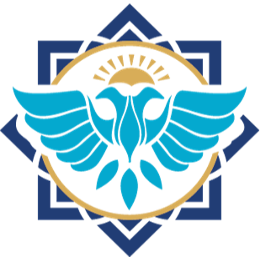           HASSAS GÖREVLER LİSTESİİlk Yayın Tarihi:../../2020          HASSAS GÖREVLER LİSTESİGüncelleme Tarihi: -          HASSAS GÖREVLER LİSTESİİçerik Revizyon No:          HASSAS GÖREVLER LİSTESİSayfa No:  Birimi :  Gıda ve Tarım Uygulama ve Araştırma Merkezi Müdürlüğü  Birimi :  Gıda ve Tarım Uygulama ve Araştırma Merkezi Müdürlüğü  Birimi :  Gıda ve Tarım Uygulama ve Araştırma Merkezi Müdürlüğü  Birimi :  Gıda ve Tarım Uygulama ve Araştırma Merkezi Müdürlüğü  Birimi :  Gıda ve Tarım Uygulama ve Araştırma Merkezi MüdürlüğüAlt Birimi :  Alt Birimi :  Alt Birimi :  Alt Birimi :  Alt Birimi :  Hassas GörevlerHassas Görevi Olan Personel Unvan/Ad-SoyadRisk Düzeyi**Görevin Yerine Getirilmeme SonucuProsedürü                                                                     ( Alınması Gereken Önlemler veya Kontroller)Harcama YetkililiğiDr. Öğr. Üyesi Sinan UZUNLUYüksek -Ödenek üstü harcama yapılması,-Ödeneklerin etkili, ekonomik ve verimli kullanılmaması,-Bütçelerden bir giderin yapılabilmesi için iş, mal veya hizmetin belirlenmiş usul ve esaslara uygun olarak gerçekleştirilmemesi.Ödeneklerin kullanılan sistemlerle kontrolünün yapılması,Gelen taşınır talepleri doğrultusunda gerçek ihtiyaçların giderilmesi,Yapılacak harcamaların ilgili mevzuatlar çerçevesinde gerçekleştirilmesinin sağlanmasıStratejik Planın HazırlanmasıDr. Öğr. Üyesi Sinan UZUNLUOrtaÜst politika belgeleri ile uyum sağlanmamasıStratejik Planın süresinde hazırlanamaması5018 Sayılı Kanunun UygulanamamasıFakülte yönetiminin planlama sürecini izleme ve yönlendirme tedbir ve çalışmalarıFakülte birimlerine yönelik koordinasyon, rehberlik ve bilgilendirme toplantıları düzenlenmesiPeriyodik olarak, ara aşamalarda birimlerle değerlendirme toplantıları yapılmasıİlgili mevzuatında belirtilen tarihler dikkate alınarak çalışma takviminin belirlenmesiİdare Faaliyet Raporunun Hazırlanması   Dr. Öğr. Üyesi Sinan UZUNLUOrtaİdarenin İtibar Kaybı Süreç değerlendirmelerinin aksamasıKamuoyuna yıllık bütçe ve performansdeğerlendirmelerinin zamanında yapılamamasıFaaliyet raporlarının hazırlanmasında toplanan veri ve bilgilerin kesin ve doğru olduğundan emin olunması Birimlerin performans sistemine girdikleri bilgilerle faaliyet raporuna yazdıkları bilgilerin tutarlı olduğunun kontrol edilmesi                             Hazırlayan                                                                                                                                         Onaylayan             Adı – Soyadı / Görevi /İmza                                                                                                            Adı – Soyadı / Görevi /İmza